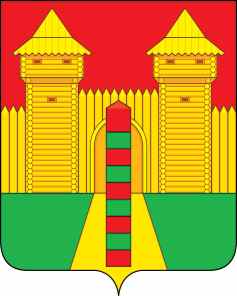 АДМИНИСТРАЦИЯ  МУНИЦИПАЛЬНОГО  ОБРАЗОВАНИЯ «ШУМЯЧСКИЙ   РАЙОН» СМОЛЕНСКОЙ  ОБЛАСТИПОСТАНОВЛЕНИЕот  22.12.2020г. № 638          п. ШумячиВ соответствии с Земельным кодексом Российской Федерации от 25.10.2001 № 136-ФЗ, решением Шумячского районного Совета депутатов от 01.02.2002 № 7 «Об управлении и распоряжении земельными участками, находящимися в государственной собственности и расположенными на территории муниципального образования «Шумячский район»   Смоленской области», на  основании заявления МБУ «Шумячская ЦБС»  от 14.11.2020 г. б/н. Администрация муниципального образования «Шумячский район» Смоленской областиП О С Т А Н О В Л Я Е Т:                 1. Предоставить в постоянное (бессрочное) пользование Муниципальному бюджетному учреждению «Шумячская централизованная библиотечная система», основной государственный регистрационный номер 1026700838889:- земельный участок из земель населенных пунктов с кадастровым номером 67:24:0190132:1, находящийся по адресу: Российская Федерация, Смоленская область, р-н Шумячский, Шумячское городское поселение, п. Шумячи, ул. Садовая, уч. 30А (далее – Участок), для  использования в целях – для общественно деловой застройки (рдк,библиотека,стройка), для иных видов использования, характерных для населенных пунктов, общей площадью 762 (семьсот шестьдесят два) кв.м.;2. Муниципальному бюджетному учреждению «Шумячская централизованная библиотечная система», основной государственный регистрационный номер 1026700838889, обеспечить государственную регистрацию права постоянного (бессрочного) пользования Участка. Глава  муниципального  образования «Шумячский район» Смоленской области                                                       А.Н. ВасильевО предоставлении в постоянное (бессрочное) пользование МБУ «Шумячская ЦБС» земельного участка, государственная собственность на который не разграничена